1 ВЕРЕСНЯ – ЦЕЙ ДЕНЬ В ІСТОРІЇСвята і пам'ятні дніМіжнародніДень знаньНаціональні Узбекистан — День Незалежності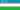  Словаччина: Національне свято Словацької Республіки. День Конституції (1992)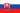 Події1804 — німецький астроном Карл Гардінг відкрив третій астероїд Юнону1819 — Вперше поставлено на сцені Полтавського театру п'єсу Івана Котляревського «Наталка Полтавка».1859 — Керрінгтон і Годжсон незалежно відкрили спалахи на Сонці1866 — Відкриття залізничної магістралі на ділянці Одеса — Балта довжиною 257 верст.1898 — Відкрився Київський політехнічний інститут. Ідея його створення була висловлена ще у 1880 році, та перші збори установчого комітету відбулися лише у 1896. Першим директором Політехнічного інституту 30 січня 1898 р. було призначено професора Віктора Львовича Кирпичова, а першим головою Комісії на випускних іспитах, у 1903 році став Дмитро Менделєєв.1919 — В ніч з 31 серпня на 1 вересня, внаслідок тактичних прорахунків командування (генерал Кравс) столицю України було здано денікінцям під орудою генерала Бредова.1923 — Великий кантоський землетрус у Східній Японії.1939 — Третій Рейх вчинив збройний напад на Польську республіку, з якого бере початок Друга Світова війна в Європі.1964 — У Києві відкрито перший в Україні широкоформатний кінотеатр: «Україна».1996 — В Україні запроваджено національну валюту — гривню.2001 — Покарання стратою в українському судочинстві замінено довічним ув'язненням.[1]2004 — У школі № 1 Беслана (РФ) було захоплено в заручники щонайменше 1200 дітей та дорослих. За офіційними даними, напад здійснювався 32 бойовиками. В результаті невдалої операції російських спецслужб загинуло майже 300 заручників.2006 — У Криму почав працювати перший у світі справжній кримськотатарський телеканал ATR.2008 — прем'єрний показ українського телевізійного мультсеріалу Легенди України.Народились1741 — Жан-Бенуа Шерер (Йоган-Бенедикт), французький та німецький історик, автор першої в Західно-Європейській науці монографії з історії України (Літопис Малоросії або історія козаків-запорожців та козаків України або Малоросії). В Україні ця праця опублікована у 1944 році.1855 — Анненський Інокентій Федорович, російський поет, перекладач, літературознавець.1856 — Сергій Миколайович Виноградський, французький мікробіолог, еколог і ґрунтознавець українського походження.1875 — Едгар Райс Берроуз, американський письменник, автор романів про Тарзана (†1950).1877 — Френсіс Вільям Астон, британський фізик і хімік, лауреат Нобелівської премії з хімії за 1922 рік1896 — Бхактіведанта, індійський релігійний діяч і письменник, що заснував в 1965 році Міжнародне товариство свідомості Кришни, відоміше як рух Харе Кришна1899 — Андрій Платонов, російський письменник, твори якого були заборонені. За його оповіданнями створено українські стрічки: «На зорі туманної юності», «Ти хто?» (1985), «Сміттєвий вітер» (1986), «Поклик млості родичів» (1988).1902 — Дірк Брауер, голландсько-американський астроном1925 — Юхновський Ігор Рафаїлович, український вчений, політик, депутат Верховної ради.1937 — Сядристий Микола Сергійович, український майстер мініатюр.1946 — Но Му Хьон, президент Республіки Корея в 2003—2008 рр.Померли1678 — Ян Брейгель молодший, фламандський живописець, представник бароко; з династії художників Брейгелів, син Яна Брейгеля старшого, онук Пітера Брейгеля Мужицького, батько Абрагама Брейгеля.1715 — Людовик XIV (Louis XIV de France), король Франції (1643–1715 рр.) (*1638)1715 — Жирардон Франсуа, французький скульптор.1953 — Жак Тібо (Jacques Thibaud), французький скрипаль (*1880).1962 — Флоренс Лі, американська актриса німого кіно.1970 — Франсуа Моріак, французький письменник, лауреат Нобелівської премії в галузі літератури (1952)1971 — Покотило Михайло Федорович, український актор, режисер.1982 — Каррі Хаскелл, американський математик і логік